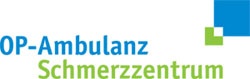 Wir suchen eine /nMedizinische Fachangestellte /n in VollzeitFür unser ambulantes OP und Schmerzzentrum (Praxisbereich) in Hannover suchen wir zum 01.10 oder spätestens zum 01.11.16 eine/n Med. Fachangestellte/n in Vollzeit.Ihr Profilabgeschlossene Ausbildung als Med. Fachangestellte/rhohe persönliche und soziale Kompetenz verbunden mit Organisations-,      Kommunikations- und Koordinationsfähigkeit selbstständiges und eigenverantwortliches ArbeitenMotivation Einsatzbereitschaft und Teamfähigkeitwünschenswert wären Erfahrungen in der ärztlichen Diagnostik(EKG,Lufu,Labor)gute EDV – Qualifikationen erforderlich, Softwarekenntnisse in Medistar wünschenswertIhre AufgabenAssistenz in der SchmerztherapieEDV – DokumentationTermin und TelefonmanagementAdministrationEKG  schreibenErgometrie und Lungenfunktion durchführenUnterstützung in der Organisation des SprechstundenablaufesWir bieteneine strukturierte Einarbeitungein attraktives Arbeitsumfeld in einem hoch motivierten Teamumfassende Fort-/Weiterbildungeine leistungsgerechte VergütungFalls wir Interesse geweckt haben, freuen wir uns auf Ihre Bewerbung:OP – Ambulanz / SchmerzzentrumKurt – Schumacher – Straße 2330159 HannoverTel: 0511 – 320472E-Mail : paasch.katrin@opambulanz.de